EMEI CHACARAS ACARAIATIVIDADES PARA TURMAS DO JARDIM ISEMANA DE 07/06/2021 a 11/06/2021ROTEIRO SEMANAL SEGUNDA-FEIRA 07/06 CONTEÚDO: DIVERSIDADE CULTURAL.OBJETIVO: COMPREENDER, CONHECER E RESPEITAR A DIVERSIDADE CULTURAL, ENTENDER QUE A DIFERENÇA NOS ENRIQUECE E O RESPEITO NOS UNE.ATIVIDADE: ASSISTIR O VÍDEO: “NORMAL É SER DIFERENTE” LINK: https://www.youtube.com/watch?v=oueAfq_XJrg&t=77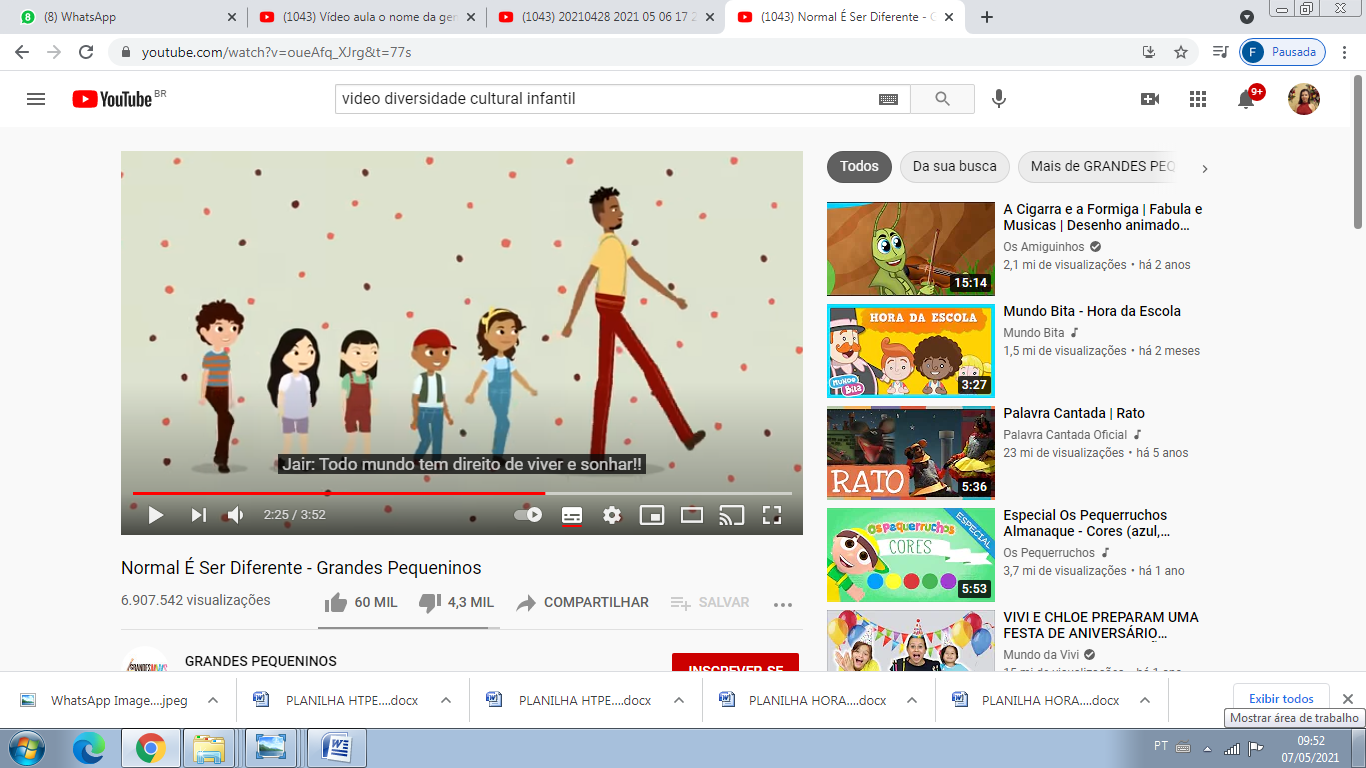 PASSO 1: FAMÍLIA VAMOS REALIZAR A ATIVIDADE APÓS ASSISTIR O VÍDEO COM A CRIANÇA, CONVERSE COM A ELA SOBRE A DIVERSIDADE CULTURAL, RESPEITAR A DIFERENÇA É UM DOS PASSOS MAIS IMPORTANTE PARA A CONSTRUÇÃO DE UM MUNDO MELHOR. PASSO 2:  COM A AJUDA DE UM ADULTO A CRIANÇA VAI USAR UMA REVISTA OU JORNAL OU MATERIAL QUE ESTIVER DISPONÍVEL EM CASA, RECORTAR VARIAS FIGURAS DE PESSOAS  DIFERENTES E COLAR EM UMA FOLHA DE PAPEL SULFITE.TERÇA-FEIRA 08/06 CONTEÚDO: FESTA JUNINA. OBJETIVO: CONHECER OS TIPOS DE DANÇA, BRINCADEIRAS, ENFEITES E COMIDAS TÍPICAS QUE SÃO UTILIZADOS NESSA LINDA E DIVERTIDA FESTA JUNINA.ATIVIDADE: ASSISTIR O VÍDEO: SÃO JOÃO DO BITA.LINK: https://www.youtube.com/watch?v=ueTMLzcYcu0ENFEITES 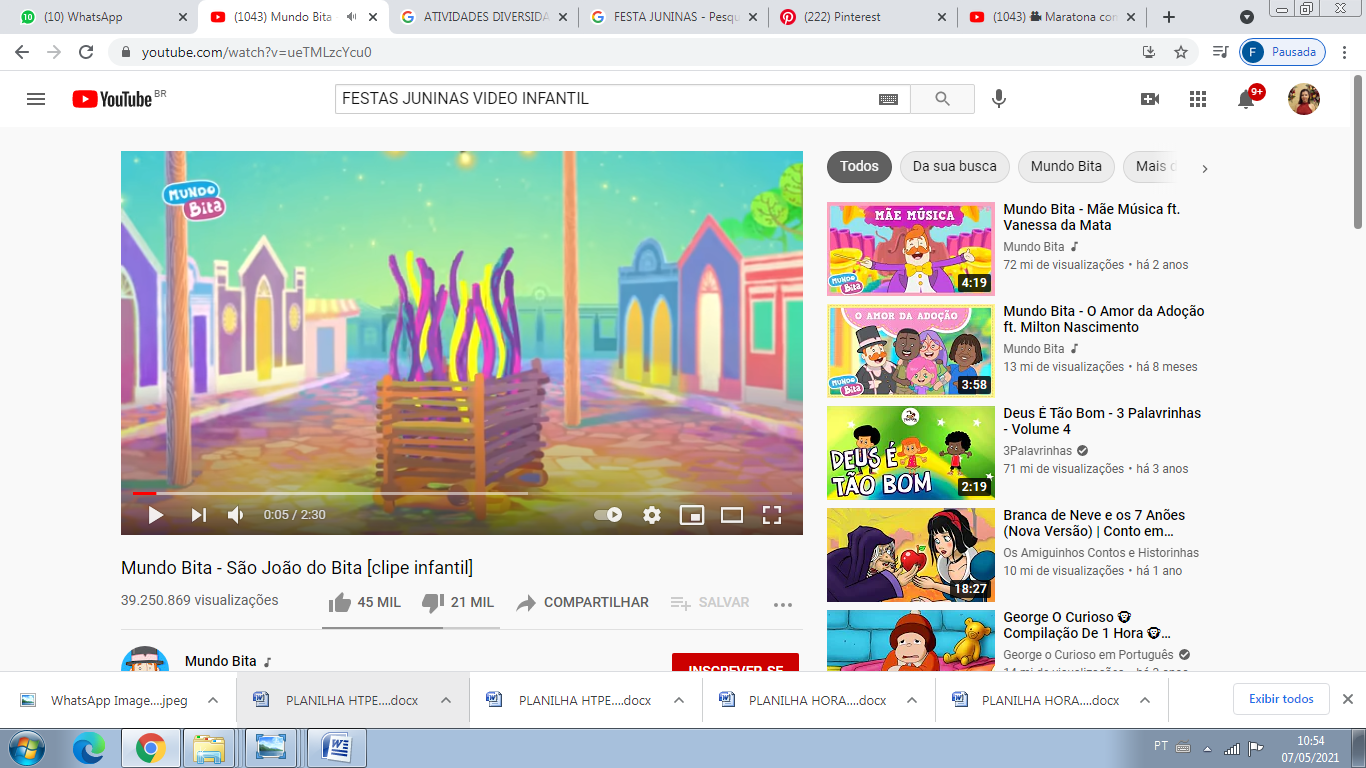  PASSO 1: CONVERSAR COM A CRIANÇA SOBRE A DIVERSIDADE CULTURAL, AS FESTAS E TRADIÇÕES DO NOSSO PAÍS, O QUE ELE MAIS GOSTAM NA FESTA JUNINA. PASSO 2: COM A AJUDA DE UM ADULTO, DESENHE UMA OU MAIS COISAS QUE É USADA COM FREQUÊNCIA NA FESTA JUNINA.QUARNTA-FEIRA 09/06 CONTEÚDO: VACINAÇÃO INFANTIL.OBJETIVO: SABER E ENTENDER UM POUCO SOBRE A IMPORTÂNCIA DA VACINAÇÃO INFANTIL.ATIVIDADE: ASSISTIR O VÍDEO: “SUPER SOCORRO” (VACINAÇÃO INFANTIL).LINK:  https://www.youtube.com/watch?v=LGJXqJY2VCA,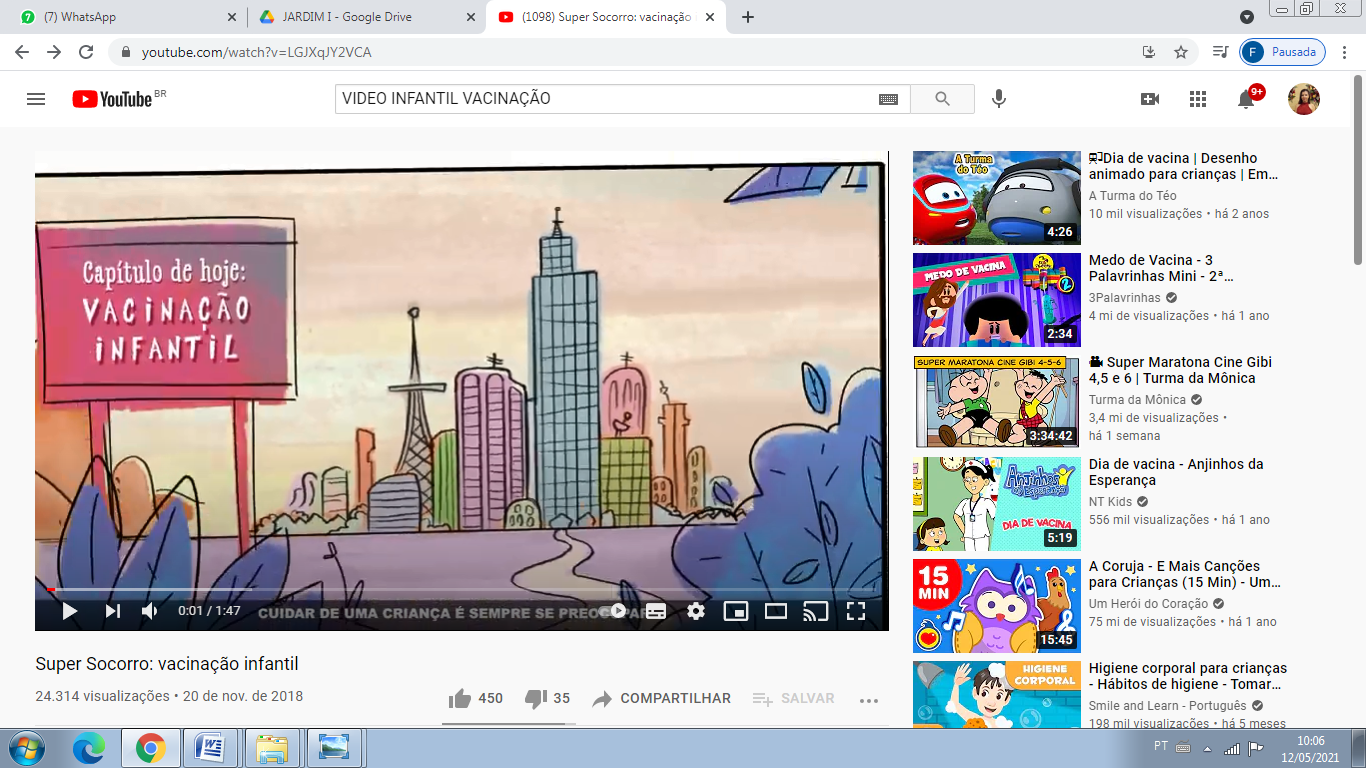  PASSO 1: FAMÍLIA FALE COM A CRIANÇA SOBRE A VACINAÇÃO INFANTIL, EXPLIQUE QUE A VACINAÇÃO É A MANEIRA MAIS EFICAZ DE PREVENIR DOENÇAS. PASSO 2: PERGUNTE PARA A CRIANÇA, DE ACORDO COM O VÍDEO QUE ELE ASSISTIU E COM O DESENHO ABAIXO, O QUE É PRECISO FAZER PARA FICARMOS SEMPRE SAUDÁVEIS.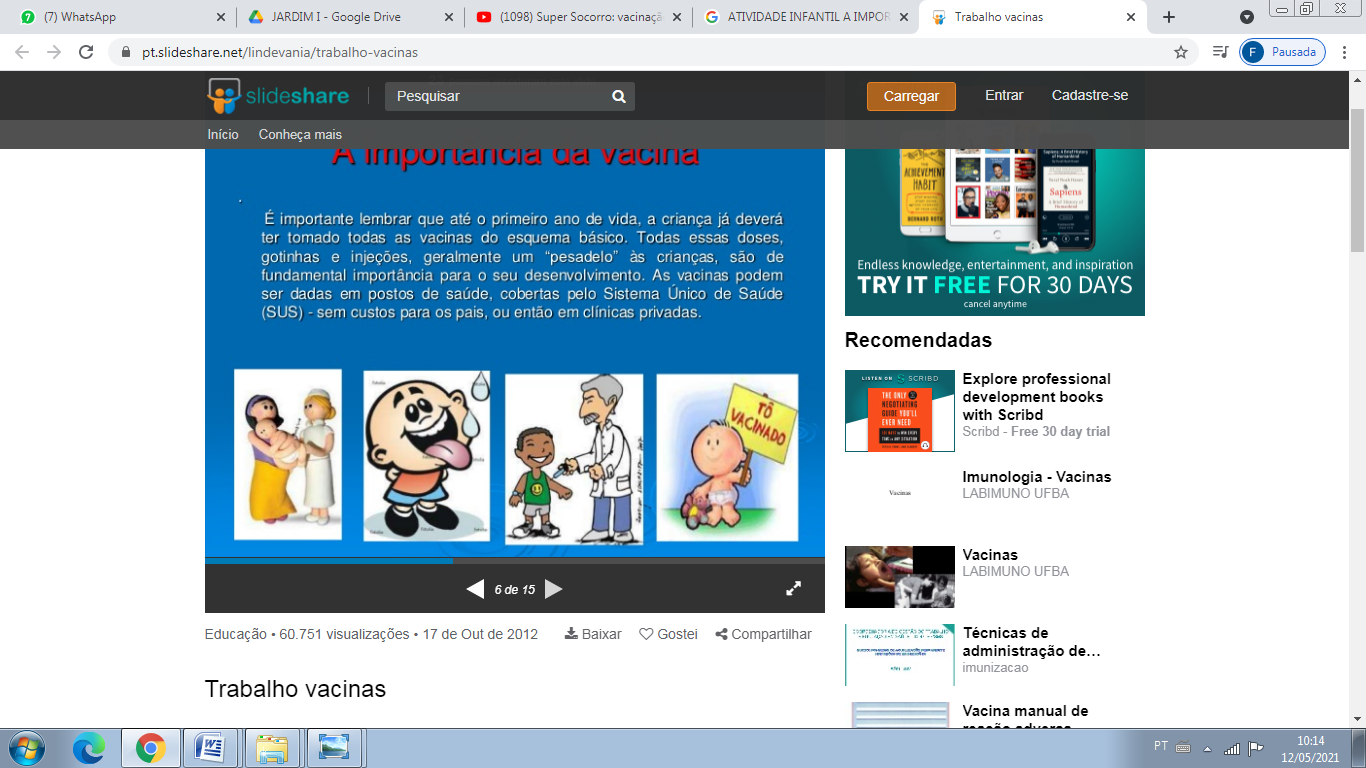 QUINTA-FEIRA 10/06 CONTEÚDO: NÚMEROS DE 1 A 10.OBJETIVO: APRENDER A CONTAR E REPRESENTAR OS NÚMEROS. ATIVIDADE: ASSISTIR O VÍDEO: MUSICA DOS NÚMEROS MAIS DIVERTIDOS DO MUNDO.LINK:  https://www.youtube.com/watch?v=MipLKD8zXL0 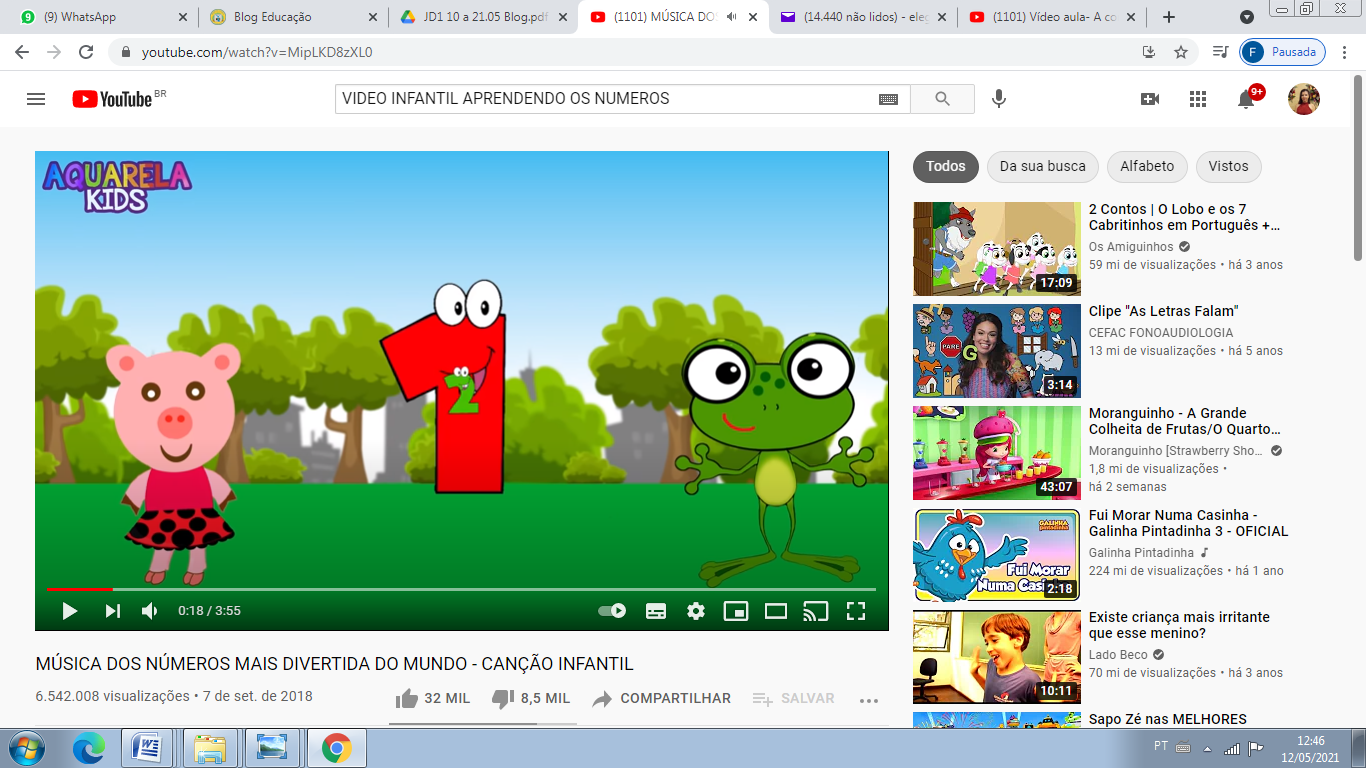 PASSO 1: ASSISTIR O VÍDEO COM A CRIANÇA, CONTANDO EM VOZ ALTA JUNTO COM ELA.PASSO 2:  AGORA VAMOS ESCREVER O NÚMERO E REPRESENTÁ – LO COM A QUANTIDADE DE CADA UM EM UMA FOLHA DE SUlFITE.EXEMPLO: 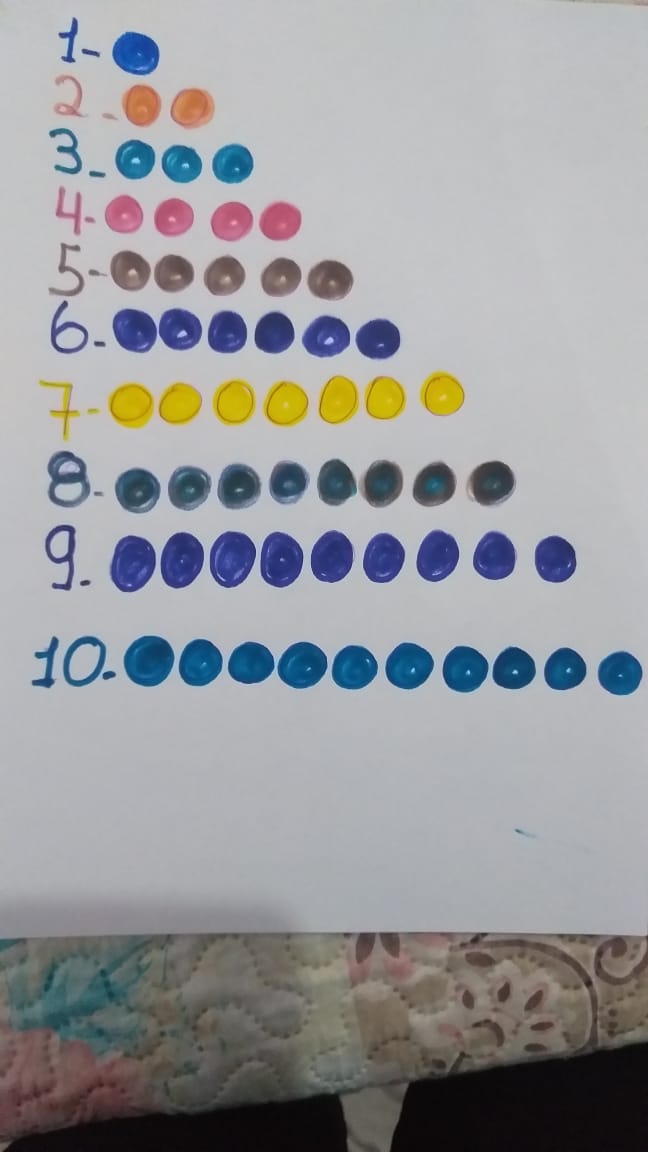 SEXTA-FEIRA 11/06 CONTEÚDO: RECEITA DE BOLO:OBJETIVO: ENTENDER E CONHECER OS INGREDIENTES QUE SÃO UTILIZADOS EM UM BOLO DE FUBÁ. ATIVIDADE: COM A AJUDA DE UM ADULTO FAZER UM BOLO DE FUBÁ. 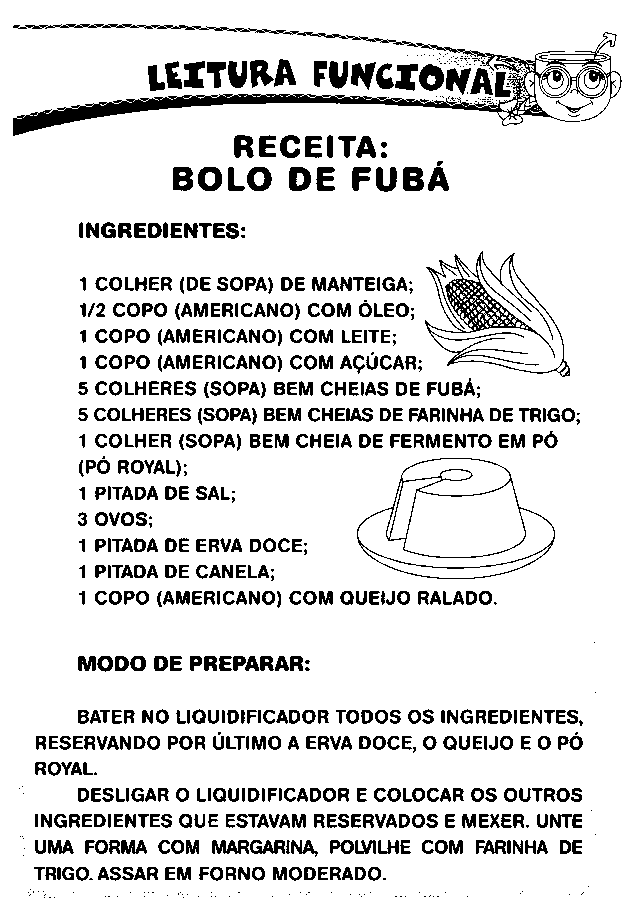 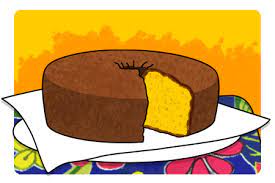 PASSO 1: FAMÍLIA EXPLIQUE PARA A CRIANÇA COMO SE FAZ UM BOLO DE FUBÁ E QUAIS OS INGREDIENTES QUE SERÃO USADOS.PASSO 2:  AGORA COM A AJUDA DE UM ADULTO VAMOS FAZER O NOSSO BOLO BEM GOSTOSO, TIRE FOTO E ENVIE PARA A PROFESSORA.